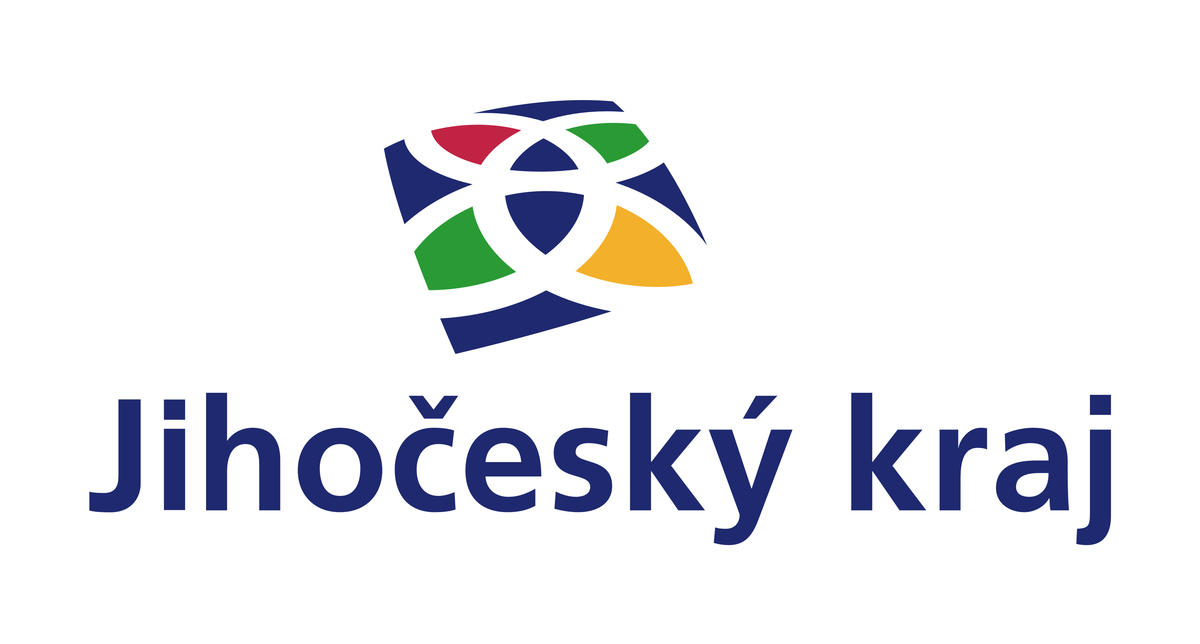 Obec Vydří využila v roce 2022 výzvu z Dotačního programu Jihočeského krajeMy v tom Jihočechy nenecháme II